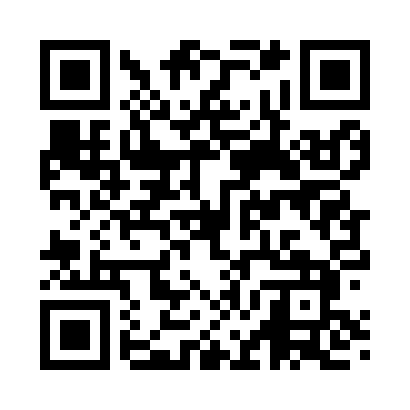 Prayer times for Spirit, Washington, USAMon 1 Jul 2024 - Wed 31 Jul 2024High Latitude Method: Angle Based RulePrayer Calculation Method: Islamic Society of North AmericaAsar Calculation Method: ShafiPrayer times provided by https://www.salahtimes.comDateDayFajrSunriseDhuhrAsrMaghribIsha1Mon2:534:5212:555:118:5710:562Tue2:544:5312:555:118:5710:563Wed2:544:5312:555:118:5710:564Thu2:554:5412:555:118:5610:565Fri2:554:5512:555:118:5610:556Sat2:554:5612:565:118:5510:557Sun2:564:5612:565:118:5510:558Mon2:564:5712:565:118:5410:559Tue2:574:5812:565:118:5310:5510Wed2:584:5912:565:118:5310:5411Thu2:585:0012:565:118:5210:5412Fri2:595:0112:565:108:5110:5413Sat2:595:0212:565:108:5010:5314Sun3:005:0312:575:108:5010:5315Mon3:005:0412:575:108:4910:5316Tue3:015:0512:575:108:4810:5217Wed3:015:0612:575:098:4710:5218Thu3:025:0712:575:098:4610:5119Fri3:035:0912:575:098:4510:5020Sat3:055:1012:575:088:4410:4821Sun3:085:1112:575:088:4310:4522Mon3:105:1212:575:088:4110:4323Tue3:125:1312:575:078:4010:4124Wed3:145:1512:575:078:3910:3925Thu3:165:1612:575:068:3810:3726Fri3:195:1712:575:068:3610:3527Sat3:215:1812:575:058:3510:3228Sun3:235:2012:575:058:3410:3029Mon3:255:2112:575:048:3210:2830Tue3:275:2212:575:048:3110:2531Wed3:305:2412:575:038:3010:23